Carter, S. & Andersen, C. (2018). Resource for Growing Inclusive Wellbeing. Toowoomba, Australia: University of Southern Queensland.Appendix 1Appendix 1Growing Inclusive Wellbeing - School Wellbeing FrameworkSchool Vision:School Values:Wellbeing Definition: Growing Inclusive Wellbeing - School Wellbeing FrameworkSchool Vision:School Values:Wellbeing Definition: Model: ‘Growing Inclusive Wellbeing’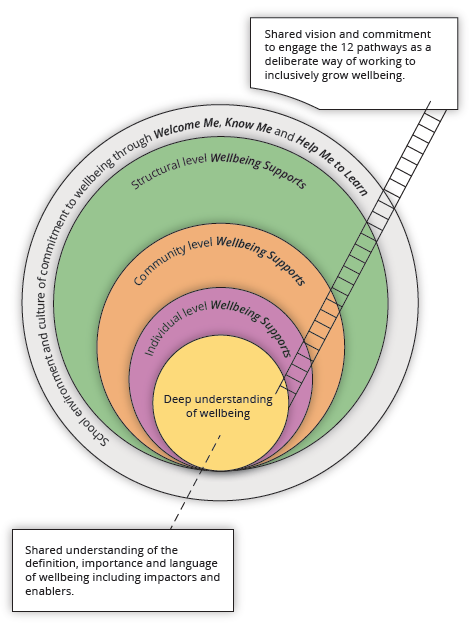 12 Key Pathways to Embedding  School Community Focus on Wellbeing.1. Expert school leadership2. Strategic visioning 3. Quality teaching and learning 4. S supportive, caring, and inclusive school community 5. A safe learning environment 6. Social and emotional competencies 7. A sense of meaning and purpose8. Using, monitoring, and evidencing strengths-based approaches 9. Strategies encouraging a healthy lifestyle 10. Programs to develop pro-social values11. Family and community partnership12. Spirituality